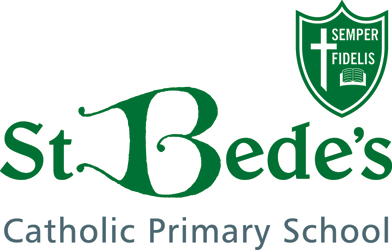 ACHIEVING EXCELLENCE TOGETHERInspiring independent learners with Jesus by our sideArt and Design Policy1. Curriculum StatementPurpose of study Art, craft and design embody some of the highest forms of human creativity. A high-quality art and design education should engage, inspire and challenge pupils, equipping them with the knowledge and skills to experiment, invent and create their own works of art, craft and design. As pupils progress, they should be able to think critically and develop a more rigorous understanding of art and design. They should also know how art and design both reflect and shape our history, and contribute to the culture, creativity and wealth of our nation. AimsThe national curriculum for art and design aims to ensure that all pupils:Produce creative work, exploring their ideas and recording their experiencesBecome proficient in drawing, painting, sculpture and other art, craft and design techniquesEvaluate and analyse creative works using the language of art, craft and designKnow about great artists, craft makers and designers, and understand the historical and cultural development of their art formsSafely use and explore a variety of materials, tools and techniques, experimenting with colour, design, texture, form and functionKS1 Pupils should be taught:To use a range of materials creatively to design and make productsTo use drawing, painting and sculpture to develop and share their ideas, experiences and imaginationTo develop a wide range of art and design techniques in using colour, pattern, texture, line, shape, form and spaceAbout the work of artists, craft makers and designers, describing the differences between practises and disciplines, and making links to their own work.KS2Pupils should be taught to develop their techniques, including their control and their use of materials, with creativity, experimentation and an increasing awareness of different kinds of art, craft and design. To create sketch books to record their observations and use them to review and revisit ideasTo improve their mastery of art and design techniques, including drawing, painting and sculpture with a range of materials [for example pencil, charcoal, paint, clay]About great artists, architects and designers in history2. Teaching and Learning Art and Design allows the children of St Bede’s to express themselves as they develop their imagination and creativity. Throughout the school, the children will experience creative opportunities and develop key skills and techniques. Units of work have been carefully planned to ensure a balance of materials, techniques, skills and understanding throughout each Key Stage. The children will also learn about and be inspired by a range of artists throughout their Art and Design journey. 3. AssessmentChildren’s skills and technique will be assessed and developed by the teacher throughout lessons and through discussion at the end of each unit. Children are assessed at the end of each unit and this is recorded on OTrack.  Displays within the classroom and hall areas will reflect a range of work across key stages to celebrate the work of children.4. EYFS In the EYFS (Early Years Foundation Stage), the staff will plan for children to experience creative opportunities and develop key skills and techniques within the EYFS curriculum. Pupils are given the opportunity to explore texture, colour, shape, form and space. There will be a focus on developing fine motor skills as they develop their imagination and creativity. They will begin to use colour and shape to express themselves. 5. KS1 and KS2 Teachers will plan engaging lessons that enable children to experience creative opportunities and develop key skills. Each child has their own sketchbook in which they are able to freely express themselves and experiment with a variety of media and techniques. As they progress through the school, children will have the opportunity to analyse their own work and select the media, colour or technique they feel most appropriate for their artwork. Units of work follow the same structure: Learning about an artist or a technique Experiment with media and techniques Analyse Create final designEvaluate 6. SketchbooksEach child has their own sketchbook, where they make initial sketches, develop their skills, explore their ideas and, as they progress, analyse/annotate their ideas. No dates or learning objectives are written in their sketchbooks and they are not formally marked.7. Inclusion All children will be supported through differentiation, adaptation or adult support to ensure development of skills and equal access to the Art and Design curriculum.8. Role of the Subject LeaderThe subject leader will monitor:The teaching and learning of Art and Design across the schoolThat all children have access to a high quality, creative and broad curriculumThe quality and range of materials available to the children of St Bede’sThe progression of skills as children journey through the schoolThe subject leader will Access relevant CPD to maintain a good knowledge and understanding of Art and Design in primary school and disseminate this training to staffArrange staff training and identify external providers to enhance provisionPolicy Agreed: June 2022